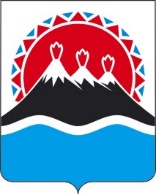 П О С Т А Н О В Л Е Н И ЕПРАВИТЕЛЬСТВАКАМЧАТСКОГО КРАЯПРАВИТЕЛЬСТВО ПОСТАНОВЛЯЕТ:1. Внести в приложение к постановлению Правительства Камчатского края от 21.03.2023 № 155-П «Об утверждении Порядка предоставления субсидии на возмещение части затрат, связанных с приобретением семени быков производителей, проверенных по качеству потомства» следующие изменения:1) абзац первый части 1 изложить в следующей редакции:«1. Настоящий Порядок разработан в целях достижения результата регионального проекта «Развитие племенного дела в животноводстве» по направлению расходов «Государственная поддержка  сельскохозяйственных товаропроизводителей в целях возмещения части затрат, связанных с приобретением семени быков производителей» государственной программы Камчатского края «Развитие сельского хозяйства и регулирование рынков сельскохозяйственной продукции, сырья и продовольствия Камчатского края», утвержденной постановлением Правительства Камчатского края от 29.12.2023 № 715-П (далее – Госпрограмма), и определяет порядок и условия предоставления за счет средств краевого бюджета субсидии на возмещение части затрат (без учета налога на добавленную стоимость), связанных с приобретением семени быков производителей, проверенных по качеству потомства (далее – субсидия).»;2) часть 13 дополнить пунктами 5 и 6 следующего содержания:«5) участник отбора (получатель субсидии) не находится в перечне организаций и физических лиц, в отношении которых имеются сведения об их причастности к экстремистской деятельности или терроризму;6) участник отбора (получатель субсидии) не находится в составляемых в рамках реализации полномочий, предусмотренных главой VII Устава ООН, Советом Безопасности ООН или органами, специально созданными решениями Совета Безопасности ООН, перечнях организаций и физических лиц, связанных с террористическими организациями и террористами или с распространением оружия массового уничтожения.»;3) дополнить частью 471 следующего содержания:«471. При реорганизации получателя субсидии, являющегося юридическим лицом:1) в форме слияния, присоединения или преобразования в соглашение вносятся изменения путем заключения дополнительного соглашения к соглашению в части перемены лица в обязательстве с указанием в соглашении юридического лица, являющегося правопреемником;2) в форме разделения, выделения, а также при ликвидации получателя субсидии, являющегося юридическим лицом, или прекращении деятельности получателя субсидии, являющегося индивидуальным предпринимателем (за исключением индивидуального предпринимателя, осуществляющего деятельность в качестве главы крестьянского (фермерского) хозяйства в соответствии с абзацем вторым пункта 5 статьи 23 Гражданского кодекса Российской Федерации), соглашение расторгается с формированием уведомления о расторжении соглашения в одностороннем порядке и акта об исполнении обязательств по соглашению с отражением информации о неисполненных получателем субсидии обязательствах, источником финансового обеспечения которых является субсидия, и возврате неиспользованного остатка субсидии в соответствующий бюджет бюджетной системы Российской Федерации.»;4) дополнить частью 472 следующего содержания:«472. При прекращении деятельности получателя субсидии, являющегося индивидуальным предпринимателем, осуществляющим деятельность в качестве главы крестьянского (фермерского) хозяйства в соответствии с абзацем вторым пункта 5 статьи 23 Гражданского кодекса Российской Федерации, передающего свои права другому гражданину в соответствии со статьей 18 Федерального закона «О крестьянском (фермерском) хозяйстве», в соглашение вносятся изменения путем заключения дополнительного соглашения к соглашению в части перемены лица в обязательстве с указанием стороны в соглашении иного лица, являющегося правопреемником.»;5) часть 49 изложить в следующей редакции:«49. Получатель субсидии обязан возвратить денежные средства в краевой бюджет в следующих размерах:1) в случае нарушения цели предоставления субсидии – в размере нецелевого использования денежных средств;2) в случае нарушения условий и порядка предоставления субсидии – в полном объеме;3) в случае нарушения условий в части достижения значения результата предоставления субсидии – в размере, предусмотренном частью 491 настоящего Порядка.»;6) дополнить частью 491 следующего содержания:«491. В случае если получателем субсидии не достигнуто установленное значение результата предоставления субсидии, предусмотренное соглашением, получатель субсидии осуществляет возврат субсидии, размер возврата (V возврата) которого определяется по формуле:V возврата = (1 - T i /S i) х V субсидии х 0,1, гдеT i – фактически достигнутое значение i-го результата предоставления субсидии на отчетную дату;S i – плановое значение i-го результата предоставления субсидии, установленное соглашением;V субсидии – размер субсидии, предоставленной получателю субсидии, в отчетном квартале.».2. Настоящее постановление вступает в силу после дня его официального опубликования и распространяется на правоотношения, возникшие с 01.01.2024.[Дата регистрации] № [Номер документа]г. Петропавловск-КамчатскийО внесении изменений в приложение к постановлению Правительства Камчатского края от 21.03.2023 № 155-П «Об утверждении Порядка предоставления субсидии на возмещение части затрат, связанных с приобретением семени быков производителей, проверенных по качеству потомства»Председатель Правительства Камчатского края[горизонтальный штамп подписи 1]Е.А. Чекин